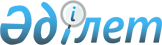 2019-2021 жылдарға арналған аудандық бюджет туралы
					
			Мерзімі біткен
			
			
		
					Түркістан облысы Ордабасы аудандық мәслихатының 2018 жылғы 20 желтоқсандағы № 37/1 шешiмi. Түркістан облысының Әдiлет департаментiнде 2018 жылғы 26 желтоқсанда № 4849 болып тіркелді. Мерзімі өткендіктен қолданыс тоқтатылды
      Қазақстан Республикасының 2008 жылғы 4 желтоқсандағы Бюджет кодексінің 9 бабының 2 тармағына, 75 бабының 2 тармағына, "Қазақстан Республикасындағы жергілікті мемлекеттік басқару және өзін-өзі басқару туралы" Қазақстан Республикасының 2001 жылғы 23 қаңтардағы Заңының 6 бабының 1 тармағының 1) тармақшасына және Түркістан облыстық мәслихатының 2018 жылғы 12 желтоқсандағы № 33/347-VI "2019-2021 жылдарға арналған облыстық бюджет туралы" Нормативтік құқықтық актілерді мемлекеттік тіркеу тізілімінде № 4843 тіркелген шешіміне сәйкес, Ордабасы аудандық мәслихаты ШЕШІМ ҚАБЫЛДАДЫ:
      1. Ордабасы ауданының 2019-2021 жылдарға арналған аудан бюджеті тиісінше 1, 2 және 3 қосымшаларға сәйкес, оның ішінде 2019 жылға мынадай көлемде бекітілсін:
      1) кірістер – 27 050 340 мың теңге:
      салықтық түсімдер – 984 504 мың теңге;
      салықтық емес түсімдер – 17 324 мың теңге;
      негізгі капиталды сатудан түсетін түсімдер – 61 523 мың теңге;
      трансферттер түсімі – 25 986 989 мың теңге;
      2) шығындар – 27 159 078 мың теңге;
      3) таза бюджеттік кредиттеу – -4 624 мың теңге:
      бюджеттік кредиттер – 34 088 мың теңге;
      бюджеттік кредиттерді өтеу – 38 712 мың теңге;
      4) қаржы активтерімен операциялар бойынша сальдо – 0:
      қаржы активтерін сатып алу – 0;
      мемлекеттің қаржы активтерін сатудан түсетін түсімдер – 0;
      5) бюджет тапшылығы (профициті) – - 104 114 мың теңге;
      6) бюджет тапшылығын қаржыландыру (профицитін пайдалану) – 104 114 мың теңге:
      қарыздар түсімі – 34 088 мың теңге;
      қарыздарды өтеу – 38 712 мың теңге;
      бюджет қаражатының пайдаланылатын қалдықтары – 108 738 мың тенге.
      Ескерту. 1-тармақ жаңа редакцияда - Түркiстан облысы Ордабасы аудандық мәслихатының 13.12.2019 № 53/1 шешiмiмен (01.01.2019 бастап қолданысқа енгiзiледi).


      2. 2019 жылы салық түсімдерінен облыстық бюджетке төлем көзінен салық салынатын табыстардан ұсталатын жеке табыс салығы 55 пайыз, төлем көзінен салық салынбайтын шетелдік азаматтар табыстарынан ұсталатын жеке табыс салығы 50 пайыз және әлеуметтік салықтан 50 пайыз мөлшерінде бөлу нормативтері бекітілсін.
      3. 2019 жылға облыстық бюджеттен аудандық бюджетке берілетін субвенция мөлшерінің жалпы сомасы 12 445 885 мың теңге болып белгіленсін.
      4. Аудан әкімдігінің 2019 жылға арналған резерві 18 500 мың теңге сомасында бекітілсін.
      5. Бюджеттік инвестициялық жобаларды (бағдарламаларды) іске асыруға және заңды тұлғалардың жарғылық қорын қалыптастыруға бағытталған бюджеттік бағдарламалар бөлінісінде 2019 жылға арналған аудандық бюджеттік даму бағдарламаларының тізбесі 4-қосымшаға сәйкес бекітілсін.
      6. 2019 жылға аудандық бюджеттен ауылдық округ бюджеттеріне берілетін субвенциялар мөлшерінің бөлінуі 685 201 мың теңге соммасында 5-қосымшаға сәйкес бекітілсін, оның ішінде:
      Бадам ауыл округі 74 688 мың теңге;
      Бөген ауыл округі 46 504 мың теңге;
      Бөржар ауыл округі 78 567 мың теңге;
      Жеңіс ауыл округі 48 003 мың теңге;
      Қарақұм ауыл округі 67 298 мың теңге;
      Қараспан ауыл округі 61 495 мың теңге;
      Қажымұқан ауыл округі 187 560 мың теңге;
      Төрткөл ауыл округі 89 480 мың теңге;
      Шұбар ауыл округі 29 533 мың теңге;
      Шұбарсу ауыл округі 2 073 мың теңге.
      7. 2019 жылға арналған жергілікті бюджеттің атқарылуы процесінде секвестрлеуге жатпайтын жергілікті бюджеттік бағдарламалардың тізбесі 6 қосымшаға сәйкес бекітілсін.
      8. 2019 жылға азаматтық қызметшілер болып табылатын және ауылдық жерде жұмыс істейтін әлеуметтік қамсыздандыру, білім беру, мәдениет, спорт және ветеринария саласындағы мамандарға қызметтің осы түрлерімен қалалық жағдайда айналысатын азаматтық қызметшілердің айлықақыларымен және мөлшерлемелерімен салыстырғанда жиырма бес пайызға жоғарылатылған лауазымдық айлықақылар мен тарифтік мөлшерлемелері белгіленсін.
      9. "Ордабасы аудандық мәслихат аппараты" мемлекеттік мекемесі Қазақстан Республикасының заңнамалық актілерінде белгіленген тәртіпте:
      1) осы шешімнің аумақтық әділет органында мемлекеттік тіркелуін;
      2) осы мәслихат шешімі мемлекеттік тіркелген күнінен бастап күнтізбелік он күн ішінде оның көшірмесін қағаз және электронды түрде қазақ және орыс тілдерінде "Республикалық құқықтық ақпарат орталығы" шаруашылық жүргізу құқығындағы республикалық мемлекеттік кәсіпорнына Қазақстан Республикасы нормативтік құқықтық актілерінің эталондық бақылау банкіне ресми жариялау және енгізу үшін жолданылуын;
      3) осы шешім мемлекеттік тіркелген күнінен бастап күнтізбелік он күн ішінде оның көшірмесін Ордабасы ауданының аумағында таратылатын мерзімді баспа басылымдарында ресми жариялауға жолданылуын;
      4) ресми жарияланғаннан кейін осы шешімді Ордабасы аудандық мәслихаттың интернет-ресурсына орналастыруын қамтамасыз етсін.
      10. Осы шешім 2019 жылдың 1 қаңтарынан бастап қолданысқа енгізіледі. 2019 жылға арналған аудандық бюджет
      Ескерту. 1-қосымша жаңа редакцияда - Түркiстан облысы Ордабасы аудандық мәслихатының 13.12.2019 № 53/1 шешiмiмен (01.01.2019 бастап қолданысқа енгiзiледi). 2020 жылға арналған аудандық бюджет
      Ескерту. 2-қосымша жаңа редакцияда - Түркiстан облысы Ордабасы аудандық мәслихатының 12.11.2019 № 51/1 шешiмiмен (01.01.2019 бастап қолданысқа енгiзiледi). 2021 жылға арналған аудандық бюджет
      Ескерту. 3-қосымша жаңа редакцияда - Түркiстан облысы Ордабасы аудандық мәслихатының 12.11.2019 № 51/1 шешiмiмен (01.01.2019 бастап қолданысқа енгiзiледi). Бюджеттік инвестициялық жобаларды (бағдарламаларды) іске асыруға және заңды тұлғалардың жарғылық қорын қалыптастыруға бағытталған бюджеттік бағдарламалар бөлінісінде 2019-2021 жылдарға арналған аудандық бюджеттік даму бағдарламаларының тізбесі
      Ескерту. 4-қосымша жаңа редакцияда - Түркiстан облысы Ордабасы аудандық мәслихатының 13.12.2019 № 53/1 шешiмiмен (01.01.2019 бастап қолданысқа енгiзiледi). 2019 жылға аудандық бюджеттен ауылдық округ бюджеттеріне берілетін субвенциялар мөлшерінің бөлінуі 2019 жылға арналған жергілікті бюджеттің атқарылуы процесінде секвестрлеуге жатпайтын жергілікті бюджеттік бағдарламалардың тізбесі
					© 2012. Қазақстан Республикасы Әділет министрлігінің «Қазақстан Республикасының Заңнама және құқықтық ақпарат институты» ШЖҚ РМК
				
      Аудандық мәслихат сессиясының

      төрағасы сессиясының төрағасы

С.Абжалов

      Аудандық мәслихат хатшысы

Б.Садвахасов
Ордабасы аудандық
мәслихатының 2018 жылғы
20 желтоқсандағы № 37/1
шешіміне 1-қосымша
Санаты
Санаты
Санаты
Санаты
Санаты
Сомасы, мың теңге
Сыныбы
Сыныбы
Сыныбы
Сыныбы
Сомасы, мың теңге
Кіші сыныбы
Кіші сыныбы
Кіші сыныбы
Сомасы, мың теңге
Ерекшелігі
Ерекшелігі
Сомасы, мың теңге
Атауы
Сомасы, мың теңге
1. Кірістер
27 050 340
1
Салықтық түсімдер
984 504
01
Табыс салығы
383 913
2
Жеке табыс салығы
383 913
03
Әлеуметтік салық
350 292
1
Әлеуметтік салық
350 292
04
Меншікке салынатын салықтар
205 093
1
Мүлікке салынатын салықтар
199 274
5
Бірыңғай жер салығы
5 819
05
Тауарларға, жұмыстарға және қызметтерге салынатын ішкі салықтар
31 576
2
Акциздер
7 895
3
Табиғи және басқа ресурстарды пайдаланғаны үшін түсетін түсімдер
3 736
4
Кәсіпкерлік және кәсіби қызметті жүргізгені үшін алынатын алымдар
19 790
5
Ойын бизнесіне салық
155
08
Заңдық маңызы бар әрекеттерді жасағаны және (немесе) оған уәкілеттігі бар мемлекеттік органдар немесе лауазымды адамдар құжаттар бергені үшін алынатын міндетті төлемдер
13 630
1
Мемлекеттік баж
13 630
2
Салықтық емес түсімдер
17 324
01
Мемлекеттік меншіктен түсетін кірістер
7 993
1
Мемлекеттік кәсіпорындардың таза кірісі бөлігінің түсімдері
117
3
Мемлекет меншігіндегі акциялардың мемлекеттік пакеттеріне дивидендтер
226
5
Мемлекет меншігіндегі мүлікті жалға беруден түсетін кірістер
7 612
7
Мемлекеттік бюджеттен берілген кредиттер бойынша сыйақылар
38
04
Мемлекеттік бюджеттен қаржыландырылатын, сондай-ақ Қазақстан Республикасы Ұлттық Банкінің бюджетінен (шығыстар сметасынан) қамтылатын және қаржыландырылатын мемлекеттік мекемелер салатын айыппұлдар, өсімпұлдар, санкциялар, өндіріп алулар
3 275
1
Мұнай секторы ұйымдарынан және Жәбірленушілерге өтемақы қорына түсетін түсімдерді қоспағанда, мемлекеттік бюджеттен қаржыландырылатын, сондай-ақ Қазақстан Республикасы Ұлттық Банкінің бюджетінен (шығыстар сметасынан) қамтылатын және қаржыландырылатын мемлекеттік мекемелер салатын айыппұлдар, өсімпұлдар, санкциялар, өндіріп алулар
3 275
06
Басқа да салықтық емес түсімдер
6 056
1
Басқа да салықтық емес түсімдер
6 056
3
Негізгі капиталды сатудан түсетін түсімдер
61 523
01
Мемлекеттік мекемелерге бекітілген мемлекеттік мүлікті сату
1
1
Мемлекеттік мекемелерге бекітілген мемлекеттік мүлікті сату
1
03
Жерді және материалдық емес активтерді сату
61 522
1
Жерді сату
61 522
4
Трансферттердің түсімдері
25 986 989
02
Мемлекеттік басқарудың жоғары тұрған органдарынан түсетін трасферттер
25 986 989
2
Облыстық бюджеттен түсетін трасферттер
25 986 989
Функционалдық топ
Функционалдық топ
Функционалдық топ
Функционалдық топ
Функционалдық топ
Сомасы, мың теңге
Кіші функция
Кіші функция
Кіші функция
Кіші функция
Сомасы, мың теңге
Бюджеттік бағдарламалардың әкімшісі
Бюджеттік бағдарламалардың әкімшісі
Бюджеттік бағдарламалардың әкімшісі
Сомасы, мың теңге
Бағдарлама
Бағдарлама
Сомасы, мың теңге
Кіші бағдарлама
Сомасы, мың теңге
Атауы
Сомасы, мың теңге
2. Шығындар
27 159 078
01
Жалпы сипаттағы мемлекеттiк қызметтер
553 700
1
Мемлекеттiк басқарудың жалпы функцияларын орындайтын өкiлдi, атқарушы және басқа органдар
158 534
112
Аудан (облыстық маңызы бар қала) мәслихатының аппараты
26 411
001
Аудан (облыстық маңызы бар қала) мәслихатының қызметін қамтамасыз ету жөніндегі қызметтер
26 411
122
Аудан (облыстық маңызы бар қала) әкімінің аппараты
132 123
001
Аудан (облыстық маңызы бар қала) әкімінің қызметін қамтамасыз ету жөніндегі қызметтер
127 163
003
Мемлекеттік органдардың күрделі шығыстары
4 060
113
Жергілікті бюджеттерден берілетін ағымдағы нысаналы трансферттер
900
2
Қаржылық қызмет
3 728
459
Ауданның (облыстық маңызы бар қаланың) экономика және қаржы бөлімі
2 443
003
Салық салу мақсатында мүлікті бағалауды жүргізу
2 443
489
Ауданның (облыстық маңызы бар қаланың) мемлекеттік активтер және сатып алу бөлімі
1 285
001
Жергілікті деңгейде мемлекеттік активтер мен сатып алуды басқару саласындағы мемлекеттік саясатты іске асыру жөніндегі қызметтер
1 035
003
Мемлекеттік органдардың күрделі шығыстары
250
9
Жалпы сипаттағы өзге де мемлекеттік қызметтер
391 438
458
Ауданның (облыстық маңызы бар қаланың) тұрғын үй-коммуналдық шаруашылығы, жолаушылар көлігі және автомобиль жолдары бөлімі
253 988
001
Жергілікті деңгейде тұрғын үй-коммуналдық шаруашылығы, жолаушылар көлігі және автомобиль жолдары саласындағы мемлекеттік саясатты іске асыру жөніндегі қызметтер
57 611
113
Жергілікті бюджеттерден берілетін ағымдағы нысаналы трансферттер
196 377
459
Ауданның (облыстық маңызы бар қаланың) экономика және қаржы бөлімі
35 590
001
Ауданның (облыстық маңызы бар қаланың) экономикалық саясаттын қалыптастыру мен дамыту, мемлекеттік жоспарлау, бюджеттік атқару және коммуналдық меншігін басқару саласындағы мемлекеттік саясатты іске асыру жөніндегі қызметтер
35 590
467
Ауданның (облыстық маңызы бар қаланың) құрылыс бөлімі
101 860
040
Мемлекеттік органдардың объектілерін дамыту
101 860
02
Қорғаныс
36 728
1
Әскери мұқтаждар
15 517
122
Аудан (облыстық маңызы бар қала) әкімінің аппараты
15 517
005
Жалпыға бірдей әскери міндетті атқару шеңберіндегі іс-шаралар
15 517
2
Төтенше жағдайлар жөніндегі жұмыстарды ұйымдастыру
21 211
122
Аудан (облыстық маңызы бар қала) әкімінің аппараты
21 211
006
Аудан (облыстық маңызы бар қала) ауқымындағы төтенше жағдайлардың алдын алу және оларды жою
18 246
007
Аудандық (қалалық) ауқымдағы дала өрттерінің, сондай-ақ мемлекеттік өртке қарсы қызмет органдары құрылмаған елдi мекендерде өрттердің алдын алу және оларды сөндіру жөніндегі іс-шаралар
2 965
03
Қоғамдық тәртіп, қауіпсіздік, құқықтық, сот, қылмыстық атқару қызметі
22 425
9
Қоғамдық тәртіп және қауіпсіздік саласындағы басқа да қызметтер
22 425
458
Ауданның (облыстық маңызы бар қаланың) тұрғын үй-коммуналдық шаруашылығы, жолаушылар көлігі және автомобиль жолдары бөлімі
22 425
021
Елдi мекендерде жол қозғалысы қауiпсiздiгін қамтамасыз ету 
22 425
04
Білім беру
15 397 304
1
Мектепке дейiнгi тәрбие және оқыту
1 744 480
464
Ауданның (облыстық маңызы бар қаланың) білім бөлімі
1 744 480
040
Мектепке дейінгі білім беру ұйымдарында мемлекеттік білім беру тапсырысын іске асыруға
1 744 480
2
Бастауыш, негізгі орта және жалпы орта білім беру
13 208 706
464
Ауданның (облыстық маңызы бар қаланың) білім бөлімі
9 422 475
003
Жалпы білім беру
9 301 517
006
Балаларға қосымша білім беру
120 958
467
Ауданның (облыстық маңызы бар қаланың) құрылыс бөлімі
3 786 231
024
Бастауыш, негізгі орта және жалпы орта білім беру объектілерін салу және реконструкциялау
3 786 231
9
Білім беру саласындағы өзге де қызметтер
444 118
464
Ауданның (облыстық маңызы бар қаланың) білім бөлімі
444 118
001
Жергілікті деңгейде білім беру саласындағы мемлекеттік саясатты іске асыру жөніндегі қызметтер
14 095
005
Ауданның (областык маңызы бар қаланың) мемлекеттік білім беру мекемелер үшін оқулықтар мен оқу-әдiстемелiк кешендерді сатып алу және жеткізу
365 170
015
Жетім баланы (жетім балаларды) және ата-аналарының қамқорынсыз қалған баланы (балаларды) күтіп-ұстауға қамқоршыларға (қорғаншыларға) ай сайынға ақшалай қаражат төлемі
37 951
067
Ведомстволық бағыныстағы мемлекеттік мекемелерінің және ұйымдарының күрделі шығыстары
23 348
113
Жергілікті бюджеттерден берілетін ағымдағы нысаналы трансферттер
3 554
06
Әлеуметтік көмек және әлеуметтік қамтамасыздандыру
4 215 464
1
Әлеуметтiк қамсыздандыру
3 282 394
451
Ауданның (облыстық маңызы бар қаланың) жұмыспен қамту және әлеуметтік бағдарламалар бөлімі
3 278 587
005
Мемлекеттік атаулы әлеуметтік көмек
3 278 587
464
Ауданның (облыстық маңызы бар қаланың) білім бөлімі
3 807
030
Патронат тәрбиешілерге берілген баланы (балаларды) асырап бағу 
3 807
2
Әлеуметтік көмек 
873 747
451
Ауданның (облыстық маңызы бар қаланың) жұмыспен қамту және әлеуметтік бағдарламалар бөлімі
873 747
002
Жұмыспен қамту бағдарламасы
541 328
004
Ауылдық жерлерде тұратын денсаулық сақтау, білім беру, әлеуметтік қамтамасыз ету, мәдениет, спорт және ветеринар мамандарына отын сатып алуға Қазақстан Республикасының заңнамасына сәйкес әлеуметтік көмек көрсету
24 397
006
Тұрғын үйге көмек көрсету
7 840
007
Жергілікті өкілетті органдардың шешімі бойынша мұқтаж азаматтардың жекелеген топтарына әлеуметтік көмек
65 545
010
Үйден тәрбиеленіп оқытылатын мүгедек балаларды материалдық қамтамасыз ету
4 271
014
Мұқтаж азаматтарға үйде әлеуметтiк көмек көрсету
54 194
015
Зейнеткерлер мен мүгедектерге әлеуметтiк қызмет көрсету аумақтық орталығы
6 639
017
Мүгедектерді оңалту жеке бағдарламасына сәйкес, мұқтаж мүгедектерді міндетті гигиеналық құралдармен және ымдау тілі мамандарының қызмет көрсетуін, жеке көмекшілермен қамтамасыз ету
105 499
023
Жұмыспен қамту орталықтарының қызметін қамтамасыз ету
64 034
9
Әлеуметтiк көмек және әлеуметтiк қамтамасыз ету салаларындағы өзге де қызметтер
59 323
451
Ауданның (облыстық маңызы бар қаланың) жұмыспен қамту және әлеуметтік бағдарламалар бөлімі
59 323
001
Жергілікті деңгейде халық үшін әлеуметтік бағдарламаларды жұмыспен қамтуды қамтамасыз етуді іске асыру саласындағы мемлекеттік саясатты іске асыру жөніндегі қызметтер
40 099
011
Жәрдемақыларды және басқа да әлеуметтік төлемдерді есептеу, төлеу мен жеткізу бойынша қызметтерге ақы төлеу
13 984
021
Мемлекеттік органдардың күрделі шығыстары
750
050
Қазақстан Республикасында мүгедектердің құқықтарын қамтамасыз етуге және өмір сүру сапасын жақсарту 
4 490
07
Тұрғын үй-коммуналдық шаруашылық
2 873 794
1
Тұрғын үй шаруашылығы
1 722 274
458
Ауданның (облыстық маңызы бар қаланың) тұрғын үй-коммуналдық шаруашылығы, жолаушылар көлігі және автомобиль жолдары бөлімі
809 865
033
Инженерлік-коммуникациялық инфрақұрылымды жобалау, дамыту және (немесе) жайластыру
809 865
467
Ауданның (облыстық маңызы бар қаланың) құрылыс бөлімі
912 409
003
Коммуналдық тұрғын үй қорының тұрғын үйін жобалау және (немесе) салу, реконструкциялау
13 492
004
Инженерлік-коммуникациялық инфрақұрылымды жобалау, дамыту және (немесе) жайластыру
710 981
098
Коммуналдық тұрғын үй қорының тұрғын үйлерін сатып алу
187 936
2
Коммуналдық шаруашылық
631 115
458
Ауданның (облыстық маңызы бар қаланың) тұрғын үй-коммуналдық шаруашылығы, жолаушылар көлігі және автомобиль жолдары бөлімі
631 115
012
Сумен жабдықтау және су бұру жүйесінің жұмыс істеуі
160 555
048
Қаланыжәнеелдімекендердіабаттандырудыдамыту
272 630
058
Елді мекендердегі сумен жабдықтау және су бұру жүйелерін дамыту
197 930
3
Елді-мекендерді көркейту
520 405
458
Ауданның (облыстық маңызы бар қаланың) тұрғын үй-коммуналдық шаруашылығы, жолаушылар көлігі және автомобиль жолдары бөлімі
520 405
015
Елді мекендердегі көшелерді жарықтандыру
20 312
018
Елдi мекендердi абаттандыру және көгалдандыру
500 093
08
Мәдениет,спорт, туризм және ақпараттық кеңістік
578 476
1
Мәдениет саласындағы қызмет
173 996
455
Ауданның (облыстық маңызы бар қаланың) мәдениет және тілдерді дамыту бөлімі
173 996
003
Мәдени-демалыс жұмысын қолдау
173 996
2
Спорт
228 358
465
Ауданның (облыстық маңызы бар қаланың) дене шынықтыру және спорт бөлімі
213 805
001
Жергілікті деңгейде дене шынықтыру және спорт саласындағы мемлекеттік саясатты іске асыру жөніндегі қызметтер
10 581
005
Ұлттық және бұқаралық спорт түрлерін дамыту
168 243
006
Аудандық (облыстық маңызы бар қалалық) деңгейде спорттық жарыстар өткiзу
20 228
007
Әртүрлi спорт түрлерi бойынша аудан (облыстық маңызы бар қала) құрама командаларының мүшелерiн дайындау және олардың облыстық спорт жарыстарына қатысуы
14 753
467
Ауданның (облыстық маңызы бар қаланың) құрылыс бөлімі
14 553
008
Cпорт объектілерін дамыту
14 553
3
Ақпараттық кеңістік
112 405
455
Ауданның (облыстық маңызы бар қаланың) мәдениет және тілдерді дамыту бөлімі
85 707
006
Аудандық (қалалық) кiтапханалардың жұмыс iстеуi
76 441
007
Мемлекеттiк тiлдi және Қазақстан халқының басқа да тiлдерін дамыту
9 266
456
Ауданның (облыстық маңызы бар қаланың) ішкі саясат бөлімі
26 698
002
Мемлекеттік ақпараттық саясат жүргізу жөніндегі қызметтер
26 698
9
Мәдениет, спорт, туризм және ақпараттық кеңiстiктi ұйымдастыру жөнiндегi өзге де қызметтер
63 717
455
Ауданның (облыстық маңызы бар қаланың) мәдениет және тілдерді дамыту бөлімі
10 218
001
Жергілікті деңгейде тілдерді және мәдениетті дамыту саласындағы мемлекеттік саясатты іске асыру жөніндегі қызметтер
9 604
032
Ведомстволық бағыныстағы мемлекеттік мекемелер мен ұйымдардың күрделі шығыстары
614
456
Ауданның (облыстық маңызы бар қаланың) ішкі саясат бөлімі
53 499
001
Жергілікті деңгейде ақпарат, мемлекеттілікті нығайту және азаматтардың әлеуметтік сенімділігін қалыптастыру саласында мемлекеттік саясатты іске асыру жөніндегі қызметтер
20 923
003
Жастар саясаты саласында іс-шараларды іске асыру
32 576
09
Отын-энергетика кешенi және жер қойнауын пайдалану
1 015 259
1
Отын және энергетика
3 277
458
Ауданның (облыстық маңызы бар қаланың) тұрғын үй-коммуналдық шаруашылығы, жолаушылар көлігі және автомобиль жолдары бөлімі
3 277
019
Жылу-энергетикалық жүйені дамыту
3 277
9
Отын-энергетика кешені және жер қойнауын пайдалану саласындағы өзге де қызметтер
1 011 982
458
Ауданның (облыстық маңызы бар қаланың) тұрғын үй-коммуналдық шаруашылығы, жолаушылар көлігі және автомобиль жолдары бөлімі
1 011 982
036
Газтасымалдау жүйесін дамыту 
1 011 982
10
Ауыл, су, орман, балық шаруашылығы, ерекше қорғалатын табиғи аумақтар, қоршаған ортаны және жануарлар дүниесін қорғау, жер қатынастары
343 729
1
Ауыл шаруашылығы
269 570
462
Ауданның (облыстық маңызы бар қаланың) ауыл шаруашылығы бөлімі
28 641
001
Жергілікте деңгейде ауыл шаруашылығы саласындағы мемлекеттік саясатты іске асыру жөніндегі қызметтер
28 641
473
Ауданның (облыстық маңызы бар қаланың) ветеринария бөлімі
240 929
001
Жергілікті деңгейде ветеринария саласындағы мемлекеттік саясатты іске асыру жөніндегі қызметтер
16 968
005
Мал көмінділерінің (биотермиялық шұңқырлардың) жұмыс істеуін қамтамасыз ету
918
007
Қаңғыбас иттер мен мысықтарды аулауды және жоюды ұйымдастыру
4 620
008
Алып қойылатын және жойылатын ауру жануарлардың, жануарлардан алынатын өнімдер мен шикізаттың құнын иелеріне өтеу
1 092
009
Жануарлардың энзоотиялық аурулары бойынша ветеринариялық іс-шараларды жүргізу
31 861
010
Ауыл шаруашылығы жануарларын сәйкестендіру жөніндегі іс-шараларды өткізу
2 082
011
Эпизоотияға қарсы іс-шаралар жүргізу
183 388
6
Жер қатынастары
26 795
463
Ауданның (облыстық маңызы бар қаланың) жер қатынастары бөлімі
26 795
001
Аудан (облыстық маңызы бар қала) аумағында жер қатынастарын реттеу саласындағы мемлекеттік саясатты іске асыру жөніндегі қызметтер
23 632
006
Аудандардың, облыстық маңызы бар, аудандық маңызы бар қалалардың, кенттердiң, ауылдардың, ауылдық округтердiң шекарасын белгiлеу кезiнде жүргiзiлетiн жерге орналастыру
2 888
007
Мемлекеттік органның күрделі шығыстары
275
9
Ауыл, су, орман, балық шаруашылығы, қоршаған ортаны қорғау және жер қатынастары саласындағы басқа да қызметтер
47 364
459
Ауданның (облыстық маңызы бар қаланың) экономика және қаржы бөлімі
43 212
099
Мамандарға әлеуметтік қолдау көрсету жөніндегі шараларды іске асыру
43 212
462
Ауданның (облыстық маңызы бар қаланың) ауыл шаруашылығы бөлімі
4 152
099
Мамандарға әлеуметтік қолдау көрсету жөніндегі шараларды іске асыру
4 152
11
Өнеркәсіп, сәулет, қала құрылысы және құрылыс қызметі
41 537
2
Сәулет, қала құрылысы және құрылыс қызметі
41 537
467
Ауданның (облыстық маңызы бар қаланың) құрылыс бөлімі
27 810
001
Жергілікті деңгейде құрылыс саласындағы мемлекеттік саясатты іске асыру жөніндегі қызметтер
27 810
468
Ауданның (облыстық маңызы бар қаланың) сәулет және қала құрылысы бөлімі
13 727
001 
Жергілікті деңгейде сәулет және қала құрылысы саласындағы мемлекеттік саясатты іске асыру жөніндегі қызметтер
13 727
12
Көлік және коммуникация
344 520
1
Автомобиль көлігі
344 520
458
Ауданның (облыстық маңызы бар қаланың) тұрғын үй-коммуналдық шаруашылығы, жолаушылар көлігі және автомобиль жолдары бөлімі
344 520
023
Автомобиль жолдарының жұмыс істеуін қамтамасыз ету
5 118
045
Аудандық маңызы бар автомобиль жолдарын және елді-мекендердің көшелерін күрделі және орташа жөндеу
339 402
13
Басқалар
583 545
3
Кәсіпкерлік қызметті қолдау және бәсекелестікті қорғау
27 127
469
Ауданның (облыстық маңызы бар қаланың) кәсіпкерлік бөлімі
27 127
001
Жергілікті деңгейде кәсіпкерлікті дамыту саласындағы мемлекеттік саясатты іске асыру жөніндегі қызметтер
22 977
113
Жергілікті бюджеттерден берілетін ағымдағы нысаналы трансферттер
4 150
9
Басқалар
556 418
455
Ауданның (облыстық маңызы бар қаланың) мәдениет және тілдерді дамыту бөлімі
11 587
052
"Ауыл-Ел бесігі" жобасы шеңберінде ауылдық елді мекендердегі әлеуметтік және инженерлік инфрақұрылым бойынша іс-шараларды іске асыру
11 587
458
Ауданның (облыстық маңызы бар қаланың) тұрғын үй-коммуналдық шаруашылығы, жолаушылар көлігі және автомобиль жолдары бөлімі
115 713
062
Ауыл-Ел бесігі" жобасы шеңберінде ауылдық елді мекендердегі әлеуметтік және инженерлік инфрақұрылым бойынша іс-шараларды іске асыру
115 713
459
Ауданның (облыстық маңызы бар қаланың) экономика және қаржы бөлімі
172 482
008
Жергілікті бюджеттік инвестициялық жобалардың техникалық-экономикалық негіздемелерін және мемлекеттік-жекешелік әріптестік жобалардың, оның ішінде концессиялық жобалардың конкурстық құжаттамаларын әзірлеу немесе түзету, сондай-ақ қажетті сараптамаларын жүргізу, мемлекеттік-жекешелік әріптестік жобаларды, оның ішінде концессиялық жобаларды консультациялық сүйемелдеу
8 908
026
Аудандық маңызы бар қала, ауыл, кент, ауылдық округ бюджеттеріне азаматтық қызметшілердің жекелеген санаттарының, мемлекеттік бюджет қаражаты есебінен ұсталатын ұйымдар қызметкерлерінің, қазыналық кәсіпорындар қызметкерлерінің жалақысын көтеруге берілетін ағымдағы нысаналы трансферттер
145 082
066
Аудандық маңызы бар қала, ауыл, кент, ауылдық округ бюджеттеріне мемлекеттік әкімшілік қызметшілердің жекелеген санаттарының жалақысын көтеруге берілетін ағымдағы нысаналы трансферттер
18 492
464
Ауданның (облыстық маңызы бар қаланың) білім бөлімі
256 636
076
Аудандық маңызы бар қала, ауыл, кент, ауылдық округ бюджеттеріне "Ауыл-Ел бесігі" жобасы шеңберінде ауылдық елді мекендердегі әлеуметтік және инженерлік инфрақұрылым бойынша іс-шараларды іске асыруға берілетін ағымдағы нысаналы трансферттер
256 636
14
Борышқа қызмет көрсету
42
1
Борышқа қызмет көрсету
42
459
Ауданның (облыстық маңызы бар қаланың) экономика және қаржы бөлімі
42
021
Жергілікті атқарушы органдардың облыстық бюджеттен қарыздар бойынша сыйақылар мен өзге де төлемдерді төлеу бойынша борышына қызмет көрсету
42
15
Трансферттер
1 152 555
1
Трансферттер
1 152 555
459
Ауданның (облыстық маңызы бар қаланың) экономика және қаржы бөлімі
1 152 555
006
Пайдаланылмаған (толық пайдаланылмаған) нысаналы трансферттерді қайтару
2 007
024
Заңнаманы өзгертуге байланысты жоғары тұрған бюджеттің шығындарын өтеуге төменгі тұрған бюджеттен ағымдағы нысаналы трансферттер
493 502
038
Субвенциялар
657 046
3. Таза бюджеттік кредиттеу
-4 624
Функционалдық топ
Функционалдық топ
Функционалдық топ
Функционалдық топ
Функционалдық топ
Сомасы, мың теңге
Кіші функция
Кіші функция
Кіші функция
Кіші функция
Сомасы, мың теңге
Бюджеттік бағдарламалардың әкімшісі
Бюджеттік бағдарламалардың әкімшісі
Бюджеттік бағдарламалардың әкімшісі
Сомасы, мың теңге
Бағдарлама
Бағдарлама
Сомасы, мың теңге
Кіші бағдарлама
Сомасы, мың теңге
Атауы
Сомасы, мың теңге
Бюджеттік кредиттер
34 088
10
Ауыл,су, орман, балық шаруашылығы, ерекше қорғалатын табиғи аумақтар, қоршаған ортаны және жануарлар дүниесін қорғау, жер қатынастары
34 088
9
Ауыл, су, орман, балық шаруашылығы, қоршаған ортаны қорғау және жер қатынастары саласындағы басқа да қызметтер
34 088
459
Ауданның (облыстық маңызы бар қаланың) экономика және қаржы бөлімі
34 088
018
Мамандарды әлеуметтік қолдау шараларын іске асыру үшін бюджеттік кредиттер
34 088
Санаты
Санаты
Санаты
Санаты
Санаты
Сомасы, мың теңге
Сыныбы
Сыныбы
Сыныбы
Сыныбы
Сомасы, мың теңге
Кіші сыныбы
Кіші сыныбы
Кіші сыныбы
Сомасы, мың теңге
Ерекшелігі
Ерекшелігі
Сомасы, мың теңге
Атауы
Сомасы, мың теңге
Бюджеттік кредиттерді өтеу
38 712
5
Бюджеттік кредиттерді өтеу
38 712
1
Бюджеттік кредиттерді өтеу
38 712
1
Мемлекеттік бюджеттен берілген бюджеттік кредиттерді өтеу
38 712
13
Жеке тұлғаларға жергілікті бюджеттен берілген бюджеттік кредиттерді өтеу
38 712
4. Қаржы активтерімен операциялар бойынша сальдо
0
Қаржы активтерін сатып алу
0
Мемлекеттің қаржы активтерін сатудан түсетін түсімдер
0
5. Бюджет тапшылығы (профицит)
-104 114
6. Бюджет тапшылығын қаржыландыру (профицитін пайдалану)
104 114
Санаты
Санаты
Санаты
Санаты
Санаты
Сомасы, мың теңге
Сыныбы
Сыныбы
Сыныбы
Сыныбы
Сомасы, мың теңге
Кіші сыныбы
Кіші сыныбы
Кіші сыныбы
Сомасы, мың теңге
Ерекшелігі
Ерекшелігі
Сомасы, мың теңге
Атауы
Сомасы, мың теңге
Қарыздар түсімі
34 088
7
Қарыздар түсімі
34 088
01
Мемлекеттік ішкі қарыздар
34 088
2
Қарыз алу келісім-шарттары
34 088
03
Ауданның (облыстық маңызы бар қаланың) жергілікті атқарушы органы алатын қарыздар
34 088
Функционалдық топ
Функционалдық топ
Функционалдық топ
Функционалдық топ
Функционалдық топ
Сомасы, мың теңге
Кіші функция
Кіші функция
Кіші функция
Кіші функция
Сомасы, мың теңге
Бюджеттік бағдарламалардың әкімшісі
Бюджеттік бағдарламалардың әкімшісі
Бюджеттік бағдарламалардың әкімшісі
Сомасы, мың теңге
Бағдарлама
Бағдарлама
Сомасы, мың теңге
Кіші бағдарлама
Сомасы, мың теңге
Атауы
Қарыздарды өтеу
38 712
16
Қарыздарды өтеу
38 712
1
Қарыздарды өтеу
38 712
459
Ауданның (облыстық маңызы бар қаланың) экономика және қаржы бөлімі
38 712
005
Жергілікті атқарушы органның жоғары тұрған бюджет алдындағы борышын өтеу
38 712
Санаты
Санаты
Санаты
Санаты
Санаты
Сомасы, мың теңге
Сыныбы
Сыныбы
Сыныбы
Сыныбы
Сомасы, мың теңге
Кіші сыныбы
Кіші сыныбы
Кіші сыныбы
Сомасы, мың теңге
Ерекшелігі
Ерекшелігі
Сомасы, мың теңге
Атауы
Сомасы, мың теңге
Бюджет қаражатының пайдаланылатын қалдықтары
108 738Ордабасы аудандық
мәслихатының 2018 жылғы
20 желтоқсандағы № 37/1
шешіміне 2-қосымша
Санаты
Санаты
Санаты
Санаты
Санаты
Сомасы, мың теңге
Сыныбы
Сыныбы
Сыныбы
Сыныбы
Сомасы, мың теңге
Кіші сыныбы
Кіші сыныбы
Кіші сыныбы
Сомасы, мың теңге
Ерекшелігі
Ерекшелігі
Сомасы, мың теңге
Атауы
Сомасы, мың теңге
1. Кірістер
16 230 741
1
Салықтық түсімдер
971 566
01
Табыс салығы
283 167
2
Жеке табыс салығы
283 167
03
Әлеуметтік салық
336 093
1
Әлеуметтік салық
336 093
04
Меншікке салынатын салықтар
307 556
1
Мүлікке салынатын салықтар
302 106
5
Бірыңғай жер салығы
5 450
05
Тауарларға, жұмыстарға және қызметтерге салынатын ішкі салықтар
34 980
2
Акциздер
7 800
3
Табиғи және басқа ресурстарды пайдаланғаны үшін түсетін түсімдер
3 596
4
Кәсіпкерлік және кәсіби қызметті жүргізгені үшін алынатын алымдар
23 284
5
Ойын бизнесіне салық
300
07
Басқа да салықтар
140
1
Басқа да салықтар
140
08
Заңдық маңызы бар әрекеттерді жасағаны және (немесе) оған уәкілеттігі бар мемлекеттік органдар немесе лауазымды адамдар құжаттар бергені үшін алынатын міндетті төлемдер
9 630
1
Мемлекеттік баж
9 630
2
Салықтық емес түсімдер
16 854
01
Мемлекеттік меншіктен түсетін кірістер
6 854
1
Мемлекеттік кәсіпорындардың таза кірісі бөлігінің түсімдері
80
3
Мемлекет меншігіндегі акциялардың мемлекеттік пакеттеріне дивидендтер
237
5
Мемлекет меншігіндегі мүлікті жалға беруден түсетін кірістер
6 500
7
Мемлекеттік бюджеттен берілген кредиттер бойынша сыйақылар
37
06
Басқа да салықтық емес түсімдер
10 000
1
Басқа да салықтық емес түсімдер
10 000
3
Негізгі капиталды сатудан түсетін түсімдер
26 299
03
Жерді және материалдық емес активтерді сату
26 299
1
Жерді сату
26 299
4
Трансферттердің түсімдері
15 216 022
02
Мемлекеттік басқарудың жоғары тұрған органдарынан түсетін трасферттер
15 216 022
2
Облыстық бюджеттен түсетін трасферттер
15 216 022
Функционалдық топ
Функционалдық топ
Функционалдық топ
Функционалдық топ
Функционалдық топ
Сомасы, мың теңге
Кіші функция
Кіші функция
Кіші функция
Кіші функция
Сомасы, мың теңге
Бюджеттік бағдарламалардың әкімшісі
Бюджеттік бағдарламалардың әкімшісі
Бюджеттік бағдарламалардың әкімшісі
Сомасы, мың теңге
Бағдарлама
Бағдарлама
Сомасы, мың теңге
Кіші бағдарлама
Кіші бағдарлама
Сомасы, мың теңге
Атауы
Сомасы, мың теңге
2. Шығындар
16 230 741
01
Жалпы сипаттағы мемлекеттiк қызметтер
268 535
1
Мемлекеттiк басқарудың жалпы функцияларын орындайтын өкiлдi, атқарушы және басқа органдар
143 814
112
Аудан (облыстық маңызы бар қала) мәслихатының аппараты
23 608
001
Аудан (облыстық маңызы бар қала) мәслихатының қызметін қамтамасыз ету жөніндегі қызметтер
23 608
122
Аудан (облыстық маңызы бар қала) әкімінің аппараты
120 206
001
Аудан (облыстық маңызы бар қала) әкімінің қызметін қамтамасыз ету жөніндегі қызметтер
120 206
2
Қаржылық қызмет
2 875
459
Ауданның (облыстық маңызы бар қаланың) экономика және қаржы бөлімі
2 875
003
Салық салу мақсатында мүлікті бағалауды жүргізу
2 340
010
Жекешелендіру, коммуналдық меншікті басқару, жекешелендіруден кейінгі қызмет және осыған байланысты дауларды реттеу 
535
9
Жалпы сипаттағы өзге де мемлекеттік қызметтер
121 846
458
Ауданның (облыстық маңызы бар қаланың) тұрғын үй-коммуналдық шаруашылығы, жолаушылар көлігі және автомобиль жолдары бөлімі
23 521
001
Жергілікті деңгейде тұрғын үй-коммуналдық шаруашылығы, жолаушылар көлігі және автомобиль жолдары саласындағы мемлекеттік саясатты іске асыру жөніндегі қызметтер
23 521
459
Ауданның (облыстық маңызы бар қаланың) экономика және қаржы бөлімі
32 833
001
Ауданның (облыстық маңызы бар қаланың) экономикалық саясаттын қалыптастыру мен дамыту, мемлекеттік жоспарлау, бюджеттік атқару және коммуналдық меншігін басқару саласындағы мемлекеттік саясатты іске асыру жөніндегі қызметтер
32 833
467
Ауданның (облыстық маңызы бар қаланың) құрылыс бөлімі
65 492
040
Мемлекеттік органдардың объектілерін дамыту
65 492
02
Қорғаныс
114 815
1
Әскери мұқтаждар
13 300
122
Аудан (облыстық маңызы бар қала) әкімінің аппараты
13 300
005
Жалпыға бірдей әскери міндетті атқару шеңберіндегі іс-шаралар
13 300
2
Төтенше жағдайлар жөніндегі жұмыстарды ұйымдастыру
101 515
122
Аудан (облыстық маңызы бар қала) әкімінің аппараты
101 515
006
Аудан (облыстық маңызы бар қала) ауқымындағы төтенше жағдайлардың алдын алу және оларды жою
98 515
007
Аудандық (қалалық) ауқымдағы дала өрттерінің, сондай-ақ мемлекеттік өртке қарсы қызмет органдары құрылмаған елдi мекендерде өрттердің алдын алу және оларды сөндіру жөніндегі іс-шаралар
3 000
03
Қоғамдық тәртіп, қауіпсіздік, құқықтық, сот, қылмыстық атқару қызметі
36 220
9
Қоғамдық тәртіп және қауіпсіздік саласындағы басқа да қызметтер
36 220
458
Ауданның (облыстық маңызы бар қаланың) тұрғын үй-коммуналдық шаруашылығы, жолаушылар көлігі және автомобиль жолдары бөлімі
36 220
021
Елдi мекендерде жол қозғалысы қауiпсiздiгін қамтамасыз ету 
36 220
04
Білім беру
10 025 950
1
Мектепке дейiнгi тәрбие және оқыту
1 645 219
464
Ауданның (облыстық маңызы бар қаланың) білім бөлімі
1 645 219
040
Мектепке дейінгі білім беру ұйымдарында мемлекеттік білім беру тапсырысын іске асыруға
1 645 219
2
Бастауыш, негізгі орта және жалпы орта білім беру
7 901 330
464
Ауданның (облыстық маңызы бар қаланың) білім бөлімі
6 987 522
003
Жалпы білім беру
6 879 516
006
Балаларға қосымша білім беру
108 006
467
Ауданның (облыстық маңызы бар қаланың) құрылыс бөлімі
913 808
024
Бастауыш, негізгі орта және жалпы орта білім беру объектілерін салу және реконструкциялау
913 808
9
Білім беру саласындағы өзге де қызметтер
479 401
464
Ауданның (облыстық маңызы бар қаланың) білім бөлімі
479 401
001
Жергілікті деңгейде білім беру саласындағы мемлекеттік саясатты іске асыру жөніндегі қызметтер
12 501
005
Ауданның (областык маңызы бар қаланың) мемлекеттік білім беру мекемелер үшін оқулықтар мен оқу-әдiстемелiк кешендерді сатып алу және жеткізу
355 613
015
Жетім баланы (жетім балаларды) және ата-аналарының қамқорынсыз қалған баланы (балаларды) күтіп-ұстауға қамқоршыларға (қорғаншыларға) ай сайынға ақшалай қаражат төлемі
31 815
022
Жетім баланы (жетім балаларды) және ата-анасының қамқорлығынсыз қалған баланы (балаларды) асырап алғаны үшін Қазақстан азаматтарына біржолғы ақша қаражатын төлеуге арналған төлемдер
2 143
067
Ведомстволық бағыныстағы мемлекеттік мекемелерінің және ұйымдарының күрделі шығыстары
77 329
06
Әлеуметтік көмек және әлеуметтік қамтамасыздандыру
676 364
1
Әлеуметтiк қамсыздандыру
369 124
451
Ауданның (облыстық маңызы бар қаланың) жұмыспен қамту және әлеуметтік бағдарламалар бөлімі
365 497
005
Мемлекеттік атаулы әлеуметтік көмек
365 497
464
Ауданның (облыстық маңызы бар қаланың) білім бөлімі
3 627
030
Патронат тәрбиешілерге берілген баланы (балаларды) асырап бағу 
3 627
2
Әлеуметтік көмек 
260 430
451
Ауданның (облыстық маңызы бар қаланың) жұмыспен қамту және әлеуметтік бағдарламалар бөлімі
260 430
002
Жұмыспен қамту бағдарламасы
23 572
004
Ауылдық жерлерде тұратын денсаулық сақтау, білім беру, әлеуметтік қамтамасыз ету, мәдениет, спорт және ветеринар мамандарына отын сатып алуға Қазақстан Республикасының заңнамасына сәйкес әлеуметтік көмек көрсету
23 740
006
Тұрғын үйге көмек көрсету
5 565
007
Жергілікті өкілетті органдардың шешімі бойынша мұқтаж азаматтардың жекелеген топтарына әлеуметтік көмек
49 409
010
Үйден тәрбиеленіп оқытылатын мүгедек балаларды материалдық қамтамасыз ету
3 386
014
Мұқтаж азаматтарға үйде әлеуметтiк көмек көрсету
47 316
015
Зейнеткерлер мен мүгедектерге әлеуметтiк қызмет көрсету аумақтық орталығы
5 681
017
Мүгедектерді оңалту жеке бағдарламасына сәйкес, мұқтаж мүгедектерді міндетті гигиеналық құралдармен және ымдау тілі мамандарының қызмет көрсетуін, жеке көмекшілермен қамтамасыз ету
56 011
023
Жұмыспен қамту орталықтарының қызметін қамтамасыз ету
45 750
9
Әлеуметтiк көмек және әлеуметтiк қамтамасыз ету салаларындағы өзге де қызметтер
46 810
451
Ауданның (облыстық маңызы бар қаланың) жұмыспен қамту және әлеуметтік бағдарламалар бөлімі
46 810
001
Жергілікті деңгейде халық үшін әлеуметтік бағдарламаларды жұмыспен қамтуды қамтамасыз етуді іске асыру саласындағы мемлекеттік саясатты іске асыру жөніндегі қызметтер
34 331
011
Жәрдемақыларды және басқа да әлеуметтік төлемдерді есептеу, төлеу мен жеткізу бойынша қызметтерге ақы төлеу
3 984
050
Қазақстан Республикасында мүгедектердің құқықтарын қамтамасыз етуге және өмір сүру сапасын жақсарту 
8 495
07
Тұрғын үй-коммуналдық шаруашылық
1 381 788
1
Тұрғын үй шаруашылығы
721 740
458
Ауданның (облыстық маңызы бар қаланың) тұрғын үй-коммуналдық шаруашылығы, жолаушылар көлігі және автомобиль жолдары бөлімі
100 000
033
Инженерлік-коммуникациялық инфрақұрылымды жобалау, дамыту және (немесе) жайластыру
100 000
467
Ауданның (облыстық маңызы бар қаланың) құрылыс бөлімі
621 740
003
Коммуналдық тұрғын үй қорының тұрғын үйін жобалау және (немесе) салу, реконструкциялау
14 048
004
Инженерлік-коммуникациялық инфрақұрылымды жобалау, дамыту және (немесе) жайластыру
325 788
098
Коммуналдық тұрғын үй қорының тұрғын үйлерін сатып алу
281 904
2
Коммуналдық шаруашылық
514 656
458
Ауданның (облыстық маңызы бар қаланың) тұрғын үй-коммуналдық шаруашылығы, жолаушылар көлігі және автомобиль жолдары бөлімі
514 656
012
Сумен жабдықтау және су бұру жүйесінің жұмыс істеуі
147 000
048
Қаланыжәнеелдімекендердіабаттандырудыдамыту
304 383
058
Елді мекендердегі сумен жабдықтау және су бұру жүйелерін дамыту
63 273
3
Елді-мекендерді көркейту
145 392
458
Ауданның (облыстық маңызы бар қаланың) тұрғын үй-коммуналдық шаруашылығы, жолаушылар көлігі және автомобиль жолдары бөлімі
145 392
017
Жерлеу орындарын ұстау және туыстары жоқ адамдарды жерлеу
50
018
Елдi мекендердi абаттандыру және көгалдандыру
145 342
08
Мәдениет, спорт, туризм және ақпараттық кеңістік
420 906
1
Мәдениет саласындағы қызмет
79 256
455
Ауданның (облыстық маңызы бар қаланың) мәдениет және тілдерді дамыту бөлімі
79 256
003
Мәдени-демалыс жұмысын қолдау
79 256
2
Спорт
181 007
465
Ауданның (облыстық маңызы бар қаланың) дене шынықтыру және спорт бөлімі
163 163
001
Жергілікті деңгейде дене шынықтыру және спорт саласындағы мемлекеттік саясатты іске асыру жөніндегі қызметтер
9 255
005
Ұлттық және бұқаралық спорт түрлерін дамыту
126 226
006
Аудандық (облыстық маңызы бар қалалық) деңгейде спорттық жарыстар өткiзу
14 000
007
Әртүрлi спорт түрлерi бойынша аудан (облыстық маңызы бар қала) құрама командаларының мүшелерiн дайындау және олардың облыстық спорт жарыстарына қатысуы
13 682
467
Ауданның (облыстық маңызы бар қаланың) құрылыс бөлімі
17 844
008
Cпорт объектілерін дамыту
17 844
3
Ақпараттық кеңістік
103 983
455
Ауданның (облыстық маңызы бар қаланың) мәдениет және тілдерді дамыту бөлімі
77 558
006
Аудандық (қалалық) кiтапханалардың жұмыс iстеуi
68 901
007
Мемлекеттiк тiлдi және Қазақстан халқының басқа да тiлдерін дамыту
8 657
456
Ауданның (облыстық маңызы бар қаланың) ішкі саясат бөлімі
26 425
002
Мемлекеттік ақпараттық саясат жүргізу жөніндегі қызметтер
26 425
9
Мәдениет, спорт, туризм және ақпараттық кеңiстiктi ұйымдастыру жөнiндегi өзге де қызметтер
56 660
455
Ауданның (облыстық маңызы бар қаланың) мәдениет және тілдерді дамыту бөлімі
8 620
001
Жергілікті деңгейде тілдерді және мәдениетті дамыту саласындағы мемлекеттік саясатты іске асыру жөніндегі қызметтер
8 620
456
Ауданның (облыстық маңызы бар қаланың) ішкі саясат бөлімі
48 040
001
Жергілікті деңгейде ақпарат, мемлекеттілікті нығайту және азаматтардың әлеуметтік сенімділігін қалыптастыру саласында мемлекеттік саясатты іске асыру жөніндегі қызметтер
19 389
003
Жастар саясаты саласында іс-шараларды іске асыру
28 651
09
Отын-энергетика кешенi және жер қойнауын пайдалану
1 377 722
1
Отын және энергетика
500 000
458
Ауданның (облыстық маңызы бар қаланың) тұрғын үй-коммуналдық шаруашылығы, жолаушылар көлігі және автомобиль жолдары бөлімі
500 000
019
Жылу-энергетикалық жүйені дамыту
500 000
9
Отын-энергетика кешені және жер қойнауын пайдалану саласындағы өзге де қызметтер
877 722
458
Ауданның (облыстық маңызы бар қаланың) тұрғын үй-коммуналдық шаруашылығы, жолаушылар көлігі және автомобиль жолдары бөлімі
877 722
036
Газтасымалдау жүйесін дамыту 
877 722
10
Ауыл, су, орман, балық шаруашылығы, ерекше қорғалатын табиғи аумақтар, қоршаған ортаны және жануарлар дүниесін қорғау, жер қатынастары
339 562
1
Ауыл шаруашылығы
275 604
462
Ауданның (облыстық маңызы бар қаланың) ауыл шаруашылығы бөлімі
21 339
001
Жергілікте деңгейде ауыл шаруашылығы саласындағы мемлекеттік саясатты іске асыру жөніндегі қызметтер
21 339
473
Ауданның (облыстық маңызы бар қаланың) ветеринария бөлімі
254 265
001
Жергілікті деңгейде ветеринария саласындағы мемлекеттік саясатты іске асыру жөніндегі қызметтер
16 024
005
Мал көмінділерінің (биотермиялық шұңқырлардың) жұмыс істеуін қамтамасыз ету
1 284
007
Қаңғыбас иттер мен мысықтарды аулауды және жоюды ұйымдастыру
4 620
008
Алып қойылатын және жойылатын ауру жануарлардың, жануарлардан алынатын өнімдер мен шикізаттың құнын иелеріне өтеу
6 993
009
Жануарлардың энзоотиялық аурулары бойынша ветеринариялық іс-шараларды жүргізу
31 861
010
Ауыл шаруашылығы жануарларын сәйкестендіру жөніндегі іс-шараларды өткізу
3 020
011
Эпизоотияға қарсы іс-шаралар жүргізу
190 463
6
Жер қатынастары
21 123
463
Ауданның (облыстық маңызы бар қаланың) жер қатынастары бөлімі
21 123
001
Аудан (облыстық маңызы бар қала) аумағында жер қатынастарын реттеу саласындағы мемлекеттік саясатты іске асыру жөніндегі қызметтер
21 123
9
Ауыл, су, орман, балық шаруашылығы, қоршаған ортаны қорғау және жер қатынастары саласындағы басқа да қызметтер
42 835
459
Ауданның (облыстық маңызы бар қаланың) экономика және қаржы бөлімі
42 835
099
Мамандарға әлеуметтік қолдау көрсету жөніндегі шараларды іске асыру
42 835
11
Өнеркәсіп, сәулет, қала құрылысы және құрылыс қызметі
32 454
2
Сәулет, қала құрылысы және құрылыс қызметі
32 454
467
Ауданның (облыстық маңызы бар қаланың) құрылыс бөлімі
20 510
001
Жергілікті деңгейде құрылыс саласындағы мемлекеттік саясатты іске асыру жөніндегі қызметтер
20 510
468
Ауданның (облыстық маңызы бар қаланың) сәулет және қала құрылысы бөлімі
11 944
001 
Жергілікті деңгейде сәулет және қала құрылысы саласындағы мемлекеттік саясатты іске асыру жөніндегі қызметтер
11 944
12
Көлік және коммуникация
319 261
1
Автомобиль көлігі
319 261
458
Ауданның (облыстық маңызы бар қаланың) тұрғын үй-коммуналдық шаруашылығы, жолаушылар көлігі және автомобиль жолдары бөлімі
319 261
045
Аудандық маңызы бар автомобиль жолдарын және елді-мекендердің көшелерін күрделі және орташа жөндеу
319 261
13
Басқалар
38 121
3
Кәсіпкерлік қызметті қолдау және бәсекелестікті қорғау
19 621
469
Ауданның (облыстық маңызы бар қаланың) кәсіпкерлік бөлімі
19 621
001
Жергілікті деңгейде кәсіпкерлікті дамыту саласындағы мемлекеттік саясатты іске асыру жөніндегі қызметтер
19 621
9
Басқалар
18 500
459
Ауданның (облыстық маңызы бар қаланың) экономика және қаржы бөлімі
18 500
012
Ауданның (облыстық маңызы бар қаланың) жергілікті атқарушы органының резерві
18 500
14
Борышқа қызмет көрсету
42
1
Борышқа қызмет көрсету
42
459
Ауданның (облыстық маңызы бар қаланың) экономика және қаржы бөлімі
42
021
Жергілікті атқарушы органдардың облыстық бюджеттен қарыздар бойынша сыйақылар мен өзге де төлемдерді төлеу бойынша борышына қызмет көрсету
42
15
Трансферттер
1 199 001
1
Трансферттер
1 199 001
459
Ауданның (облыстық маңызы бар қаланың) экономика және қаржы бөлімі
1 199 001
024
Заңнаманы өзгертуге байланысты жоғары тұрған бюджеттің шығындарын өтеуге төменгі тұрған бюджеттен ағымдағы нысаналы трансферттер
493 502
038
Субвенциялар
705 499
3. Таза бюджеттік кредиттеу
-38 712
Функционалдық топ
Функционалдық топ
Функционалдық топ
Функционалдық топ
Функционалдық топ
Сомасы, мың теңге
Кіші функция
Кіші функция
Кіші функция
Кіші функция
Сомасы, мың теңге
Бюджеттік бағдарламалардың әкімшісі
Бюджеттік бағдарламалардың әкімшісі
Бюджеттік бағдарламалардың әкімшісі
Сомасы, мың теңге
Бағдарлама
Бағдарлама
Сомасы, мың теңге
Кіші бағдарлама
Сомасы, мың теңге
Атауы
Сомасы, мың теңге
Бюджеттік кредиттер
0
Санаты
Санаты
Санаты
Санаты
Санаты
Сомасы, мың теңге
Сыныбы
Сыныбы
Сыныбы
Сыныбы
Сомасы, мың теңге
Кіші сыныбы
Кіші сыныбы
Кіші сыныбы
Сомасы, мың теңге
Ерекшелігі
Ерекшелігі
Сомасы, мың теңге
Атауы
Атауы
Сомасы, мың теңге
Бюджеттік кредиттерді өтеу
38 712
5
Бюджеттік кредиттерді өтеу
38 712
1
Бюджеттік кредиттерді өтеу
38 712
1
Мемлекеттік бюджеттен берілген бюджеттік кредиттерді өтеу
38 712
13
Жеке тұлғаларға жергілікті бюджеттен берілген бюджеттік кредиттерді өтеу
38 712
4. Қаржы активтерімен операциялар бойынша сальдо
0
Қаржы активтерін сатып алу
0
Мемлекеттің қаржы активтерін сатудан түсетін түсімдер
0
5. Бюджет тапшылығы (профицит)
38 712
6. Бюджет тапшылығын қаржыландыру (профицитін пайдалану)
-38 712
Санаты
Санаты
Санаты
Санаты
Санаты
Сомасы, мың теңге
Сыныбы
Сыныбы
Сыныбы
Сыныбы
Сомасы, мың теңге
Кіші сыныбы
Кіші сыныбы
Кіші сыныбы
Сомасы, мың теңге
Ерекшелігі
Ерекшелігі
Сомасы, мың теңге
Атауы
Атауы
Сомасы, мың теңге
Қарыздар түсімі
Қарыздар түсімі
0
Функционалдық топ
Функционалдық топ
Функционалдық топ
Функционалдық топ
Функционалдық топ
Сомасы, мың теңге
Кіші функция
Кіші функция
Кіші функция
Кіші функция
Сомасы, мың теңге
Бюджеттік бағдарламалардың әкімшісі
Бюджеттік бағдарламалардың әкімшісі
Бюджеттік бағдарламалардың әкімшісі
Сомасы, мың теңге
Бағдарлама
Бағдарлама
Сомасы, мың теңге
Кіші бағдарлама
Кіші бағдарлама
Сомасы, мың теңге
Атауы
Атауы
Сомасы, мың теңге
Қарыздарды өтеу
38 712
16
Қарыздарды өтеу
38 712
1
Қарыздарды өтеу
38 712
459
Ауданның (облыстық маңызы бар қаланың) экономика және қаржы бөлімі
38 712
005
Жергілікті атқарушы органның жоғары тұрған бюджет алдындағы борышын өтеу
38 712
Санаты
Санаты
Санаты
Санаты
Санаты
Сомасы, мың теңге
Сыныбы
Сыныбы
Сыныбы
Сыныбы
Сомасы, мың теңге
Кіші сыныбы
Кіші сыныбы
Кіші сыныбы
Сомасы, мың теңге
Ерекшелігі
Ерекшелігі
Сомасы, мың теңге
Атауы
Атауы
Сомасы, мың теңге
Бюджет қаражатының пайдаланылатын қалдықтары
Бюджет қаражатының пайдаланылатын қалдықтары
0Ордабасы аудандық
мәслихатының 2018 жылғы
20 желтоқсандағы № 37/1
шешіміне 3-қосымша
Санаты
Санаты
Санаты
Санаты
Санаты
Сомасы, мың теңге
Сыныбы
Сыныбы
Сыныбы
Сыныбы
Сомасы, мың теңге
Кіші сыныбы
Кіші сыныбы
Кіші сыныбы
Сомасы, мың теңге
Ерекшелігі
Ерекшелігі
Сомасы, мың теңге
Атауы
Атауы
Сомасы, мың теңге
1. Кірістер
15 142 179
1
Салықтық түсімдер
1 053 141
01
Табыс салығы
283 167
2
Жеке табыс салығы
283 167
03
Әлеуметтік салық
336 093
1
Әлеуметтік салық
336 093
04
Меншікке салынатын салықтар
389 131
1
Мүлікке салынатын салықтар
383 681
5
Бірыңғай жер салығы
5 450
05
Тауарларға, жұмыстарға және қызметтерге салынатын ішкі салықтар
34 980
2
Акциздер
7 800
3
Табиғи және басқа ресурстарды пайдаланғаны үшін түсетін түсімдер
3 596
4
Кәсіпкерлік және кәсіби қызметті жүргізгені үшін алынатын алымдар
23 284
5
Ойын бизнесіне салық
300
07
Басқа да салықтар
140
1
Басқа да салықтар
140
08
Заңдық маңызы бар әрекеттерді жасағаны және (немесе) оған уәкілеттігі бар мемлекеттік органдар немесе лауазымды адамдар құжаттар бергені үшін алынатын міндетті төлемдер
9 630
1
Мемлекеттік баж
9 630
2
Салықтық емес түсімдер
16 854
01
Мемлекеттік меншіктен түсетін кірістер
6 854
1
Мемлекеттік кәсіпорындардың таза кірісі бөлігінің түсімдері
80
3
Мемлекет меншігіндегі акциялардың мемлекеттік пакеттеріне дивидендтер
237
5
Мемлекет меншігіндегі мүлікті жалға беруден түсетін кірістер
6 500
7
Мемлекеттік бюджеттен берілген кредиттер бойынша сыйақылар
37
06
Басқа да салықтық емес түсімдер
10 000
1
Басқа да салықтық емес түсімдер
10 000
3
Негізгі капиталды сатудан түсетін түсімдер
26 299
03
Жерді және материалдық емес активтерді сату
26 299
1
Жерді сату
26 299
4
Трансферттердің түсімдері
14 045 885
02
Мемлекеттік басқарудың жоғары тұрған органдарынан түсетін трасферттер
14 045 885
2
Облыстық бюджеттен түсетін трасферттер
14 045 885
Функционалдық топ
Функционалдық топ
Функционалдық топ
Функционалдық топ
Функционалдық топ
Сомасы, мың теңге
Кіші функция
Кіші функция
Кіші функция
Кіші функция
Сомасы, мың теңге
Бюджеттік бағдарламалардың әкімшісі
Бюджеттік бағдарламалардың әкімшісі
Бюджеттік бағдарламалардың әкімшісі
Сомасы, мың теңге
Бағдарлама
Бағдарлама
Сомасы, мың теңге
Кіші бағдарлама
Кіші бағдарлама
Атауы
Атауы
2. Шығындар
15 142 179
01
Жалпы сипаттағы мемлекеттiк қызметтер
268 535
1
Мемлекеттiк басқарудың жалпы функцияларын орындайтын өкiлдi, атқарушы және басқа органдар
143 814
112
Аудан (облыстық маңызы бар қала) мәслихатының аппараты
23 608
001
Аудан (облыстық маңызы бар қала) мәслихатының қызметін қамтамасыз ету жөніндегі қызметтер
23 608
122
Аудан (облыстық маңызы бар қала) әкімінің аппараты
120 206
001
Аудан (облыстық маңызы бар қала) әкімінің қызметін қамтамасыз ету жөніндегі қызметтер
120 206
2
Қаржылық қызмет
2 875
459
Ауданның (облыстық маңызы бар қаланың) экономика және қаржы бөлімі
2 875
003
Салық салу мақсатында мүлікті бағалауды жүргізу
2 340
010
Жекешелендіру, коммуналдық меншікті басқару, жекешелендіруден кейінгі қызмет және осыған байланысты дауларды реттеу 
535
9
Жалпы сипаттағы өзге де мемлекеттік қызметтер
121 846
458
Ауданның (облыстық маңызы бар қаланың) тұрғын үй-коммуналдық шаруашылығы, жолаушылар көлігі және автомобиль жолдары бөлімі
23 521
001
Жергілікті деңгейде тұрғын үй-коммуналдық шаруашылығы, жолаушылар көлігі және автомобиль жолдары саласындағы мемлекеттік саясатты іске асыру жөніндегі қызметтер
23 521
459
Ауданның (облыстық маңызы бар қаланың) экономика және қаржы бөлімі
32 833
001
Ауданның (облыстық маңызы бар қаланың) экономикалық саясаттын қалыптастыру мен дамыту, мемлекеттік жоспарлау, бюджеттік атқару және коммуналдық меншігін басқару саласындағы мемлекеттік саясатты іске асыру жөніндегі қызметтер
32 833
467
Ауданның (облыстық маңызы бар қаланың) құрылыс бөлімі
65 492
040
Мемлекеттік органдардың объектілерін дамыту
65 492
02
Қорғаныс
114 815
1
Әскери мұқтаждар
13 300
122
Аудан (облыстық маңызы бар қала) әкімінің аппараты
13 300
005
Жалпыға бірдей әскери міндетті атқару шеңберіндегі іс-шаралар
13 300
2
Төтенше жағдайлар жөніндегі жұмыстарды ұйымдастыру
101 515
122
Аудан (облыстық маңызы бар қала) әкімінің аппараты
101 515
006
Аудан (облыстық маңызы бар қала) ауқымындағы төтенше жағдайлардың алдын алу және оларды жою
98 515
007
Аудандық (қалалық) ауқымдағы дала өрттерінің, сондай-ақ мемлекеттік өртке қарсы қызмет органдары құрылмаған елдi мекендерде өрттердің алдын алу және оларды сөндіру жөніндегі іс-шаралар
3 000
03
Қоғамдық тәртіп, қауіпсіздік, құқықтық, сот, қылмыстық атқару қызметі
36 220
9
Қоғамдық тәртіп және қауіпсіздік саласындағы басқа да қызметтер
36 220
458
Ауданның (облыстық маңызы бар қаланың) тұрғын үй-коммуналдық шаруашылығы, жолаушылар көлігі және автомобиль жолдары бөлімі
36 220
021
Елдi мекендерде жол қозғалысы қауiпсiздiгін қамтамасыз ету 
36 220
04
Білім беру
9 325 950
1
Мектепке дейiнгi тәрбие және оқыту
1 645 219
464
Ауданның (облыстық маңызы бар қаланың) білім бөлімі
1 645 219
040
Мектепке дейінгі білім беру ұйымдарында мемлекеттік білім беру тапсырысын іске асыруға
1 645 219
2
Бастауыш, негізгі орта және жалпы орта білім беру
7 201 330
464
Ауданның (облыстық маңызы бар қаланың) білім бөлімі
6 987 522
003
Жалпы білім беру
6 879 516
006
Балаларға қосымша білім беру
108 006
467
Ауданның (облыстық маңызы бар қаланың) құрылыс бөлімі
213 808
024
Бастауыш, негізгі орта және жалпы орта білім беру объектілерін салу және реконструкциялау
213 808
9
Білім беру саласындағы өзге де қызметтер
479 401
464
Ауданның (облыстық маңызы бар қаланың) білім бөлімі
479 401
001
Жергілікті деңгейде білім беру саласындағы мемлекеттік саясатты іске асыру жөніндегі қызметтер
12 501
005
Ауданның (областык маңызы бар қаланың) мемлекеттік білім беру мекемелер үшін оқулықтар мен оқу-әдiстемелiк кешендерді сатып алу және жеткізу
355 613
015
Жетім баланы (жетім балаларды) және ата-аналарының қамқорынсыз қалған баланы (балаларды) күтіп-ұстауға қамқоршыларға (қорғаншыларға) ай сайынға ақшалай қаражат төлемі
31 815
022
Жетім баланы (жетім балаларды) және ата-анасының қамқорлығынсыз қалған баланы (балаларды) асырап алғаны үшін Қазақстан азаматтарына біржолғы ақша қаражатын төлеуге арналған төлемдер
2 143
067
Ведомстволық бағыныстағы мемлекеттік мекемелерінің және ұйымдарының күрделі шығыстары
77 329
06
Әлеуметтік көмек және әлеуметтік қамтамасыздандыру
601 361
1
Әлеуметтiк қамсыздандыру
294 121
451
Ауданның (облыстық маңызы бар қаланың) жұмыспен қамту және әлеуметтік бағдарламалар бөлімі
290 494
005
Мемлекеттік атаулы әлеуметтік көмек
290 494
464
Ауданның (облыстық маңызы бар қаланың) білім бөлімі
3 627
030
Патронат тәрбиешілерге берілген баланы (балаларды) асырап бағу 
3 627
2
Әлеуметтік көмек 
260 430
451
Ауданның (облыстық маңызы бар қаланың) жұмыспен қамту және әлеуметтік бағдарламалар бөлімі
260 430
002
Жұмыспен қамту бағдарламасы
23 572
004
Ауылдық жерлерде тұратын денсаулық сақтау, білім беру, әлеуметтік қамтамасыз ету, мәдениет, спорт және ветеринар мамандарына отын сатып алуға Қазақстан Республикасының заңнамасына сәйкес әлеуметтік көмек көрсету
23 740
006
Тұрғын үйге көмек көрсету
5 565
007
Жергілікті өкілетті органдардың шешімі бойынша мұқтаж азаматтардың жекелеген топтарына әлеуметтік көмек
49 409
010
Үйден тәрбиеленіп оқытылатын мүгедек балаларды материалдық қамтамасыз ету
3 386
014
Мұқтаж азаматтарға үйде әлеуметтiк көмек көрсету
47 316
015
Зейнеткерлер мен мүгедектерге әлеуметтiк қызмет көрсету аумақтық орталығы
5 681
017
Мүгедектерді оңалту жеке бағдарламасына сәйкес, мұқтаж мүгедектерді міндетті гигиеналық құралдармен және ымдау тілі мамандарының қызмет көрсетуін, жеке көмекшілермен қамтамасыз ету
56 011
023
Жұмыспен қамту орталықтарының қызметін қамтамасыз ету
45 750
9
Әлеуметтiк көмек және әлеуметтiк қамтамасыз ету салаларындағы өзге де қызметтер
46 810
451
Ауданның (облыстық маңызы бар қаланың) жұмыспен қамту және әлеуметтік бағдарламалар бөлімі
46 810
001
Жергілікті деңгейде халық үшін әлеуметтік бағдарламаларды жұмыспен қамтуды қамтамасыз етуді іске асыру саласындағы мемлекеттік саясатты іске асыру жөніндегі қызметтер
34 331
011
Жәрдемақыларды және басқа да әлеуметтік төлемдерді есептеу, төлеу мен жеткізу бойынша қызметтерге ақы төлеу
3 984
050
Қазақстан Республикасында мүгедектердің құқықтарын қамтамасыз етуге және өмір сүру сапасын жақсарту 
8 495
07
Тұрғын үй-коммуналдық шаруашылық
881 788
1
Тұрғын үй шаруашылығы
421 740
458
Ауданның (облыстық маңызы бар қаланың) тұрғын үй-коммуналдық шаруашылығы, жолаушылар көлігі және автомобиль жолдары бөлімі
100 000
033
Инженерлік-коммуникациялық инфрақұрылымды жобалау, дамыту және (немесе) жайластыру
100 000
467
Ауданның (облыстық маңызы бар қаланың) құрылыс бөлімі
321 740
003
Коммуналдық тұрғын үй қорының тұрғын үйін жобалау және (немесе) салу, реконструкциялау
14 048
004
Инженерлік-коммуникациялық инфрақұрылымды жобалау, дамыту және (немесе) жайластыру
25 788
098
Коммуналдық тұрғын үй қорының тұрғын үйлерін сатып алу
281 904
2
Коммуналдық шаруашылық
314 656
458
Ауданның (облыстық маңызы бар қаланың) тұрғын үй-коммуналдық шаруашылығы, жолаушылар көлігі және автомобиль жолдары бөлімі
314 656
012
Сумен жабдықтау және су бұру жүйесінің жұмыс істеуі
147 000
048
Қаланыжәнеелдімекендердіабаттандырудыдамыту
104 383
058
Елді мекендердегі сумен жабдықтау және су бұру жүйелерін дамыту
63 273
3
Елді-мекендерді көркейту
145 392
458
Ауданның (облыстық маңызы бар қаланың) тұрғын үй-коммуналдық шаруашылығы, жолаушылар көлігі және автомобиль жолдары бөлімі
145 392
017
Жерлеу орындарын ұстау және туыстары жоқ адамдарды жерлеу
50
018
Елдi мекендердi абаттандыру және көгалдандыру
145 342
08
Мәдениет, спорт, туризм және ақпараттық кеңістік
420 906
1
Мәдениет саласындағы қызмет
79 256
455
Ауданның (облыстық маңызы бар қаланың) мәдениет және тілдерді дамыту бөлімі
79 256
003
Мәдени-демалыс жұмысын қолдау
79 256
2
Спорт
181 007
465
Ауданның (облыстық маңызы бар қаланың) дене шынықтыру және спорт бөлімі
163 163
001
Жергілікті деңгейде дене шынықтыру және спорт саласындағы мемлекеттік саясатты іске асыру жөніндегі қызметтер
9 255
005
Ұлттық және бұқаралық спорт түрлерін дамыту
126 226
006
Аудандық (облыстық маңызы бар қалалық) деңгейде спорттық жарыстар өткiзу
14 000
007
Әртүрлi спорт түрлерi бойынша аудан (облыстық маңызы бар қала) құрама командаларының мүшелерiн дайындау және олардың облыстық спорт жарыстарына қатысуы
13 682
467
Ауданның (облыстық маңызы бар қаланың) құрылыс бөлімі
17 844
008
Cпорт объектілерін дамыту
17 844
3
Ақпараттық кеңістік
103 983
455
Ауданның (облыстық маңызы бар қаланың) мәдениет және тілдерді дамыту бөлімі
77 558
006
Аудандық (қалалық) кiтапханалардың жұмыс iстеуi
68 901
007
Мемлекеттiк тiлдi және Қазақстан халқының басқа да тiлдерін дамыту
8 657
456
Ауданның (облыстық маңызы бар қаланың) ішкі саясат бөлімі
26 425
002
Мемлекеттік ақпараттық саясат жүргізу жөніндегі қызметтер
26 425
9
Мәдениет, спорт, туризм және ақпараттық кеңiстiктi ұйымдастыру жөнiндегi өзге де қызметтер
56 660
455
Ауданның (облыстық маңызы бар қаланың) мәдениет және тілдерді дамыту бөлімі
8 620
001
Жергілікті деңгейде тілдерді және мәдениетті дамыту саласындағы мемлекеттік саясатты іске асыру жөніндегі қызметтер
8 620
456
Ауданның (облыстық маңызы бар қаланың) ішкі саясат бөлімі
48 040
001
Жергілікті деңгейде ақпарат, мемлекеттілікті нығайту және азаматтардың әлеуметтік сенімділігін қалыптастыру саласында мемлекеттік саясатты іске асыру жөніндегі қызметтер
19 389
003
Жастар саясаты саласында іс-шараларды іске асыру
28 651
09
Отын-энергетика кешенi және жер қойнауын пайдалану
1 567 765
1
Отын және энергетика
500 000
458
Ауданның (облыстық маңызы бар қаланың) тұрғын үй-коммуналдық шаруашылығы, жолаушылар көлігі және автомобиль жолдары бөлімі
500 000
019
Жылу-энергетикалық жүйені дамыту
500 000
9
Отын-энергетика кешені және жер қойнауын пайдалану саласындағы өзге де қызметтер
1 067 765
458
Ауданның (облыстық маңызы бар қаланың) тұрғын үй-коммуналдық шаруашылығы, жолаушылар көлігі және автомобиль жолдары бөлімі
1 067 765
036
Газтасымалдау жүйесін дамыту 
1 067 765
10
Ауыл, су, орман, балық шаруашылығы, ерекше қорғалатын табиғи аумақтар, қоршаған ортаны және жануарлар дүниесін қорғау, жер қатынастары
339 562
1
Ауыл шаруашылығы
275 604
462
Ауданның (облыстық маңызы бар қаланың) ауыл шаруашылығы бөлімі
21 339
001
Жергілікте деңгейде ауыл шаруашылығы саласындағы мемлекеттік саясатты іске асыру жөніндегі қызметтер
21 339
473
Ауданның (облыстық маңызы бар қаланың) ветеринария бөлімі
254 265
001
Жергілікті деңгейде ветеринария саласындағы мемлекеттік саясатты іске асыру жөніндегі қызметтер
16 024
005
Мал көмінділерінің (биотермиялық шұңқырлардың) жұмыс істеуін қамтамасыз ету
1 284
007
Қаңғыбас иттер мен мысықтарды аулауды және жоюды ұйымдастыру
4 620
008
Алып қойылатын және жойылатын ауру жануарлардың, жануарлардан алынатын өнімдер мен шикізаттың құнын иелеріне өтеу
6 993
009
Жануарлардың энзоотиялық аурулары бойынша ветеринариялық іс-шараларды жүргізу
31 861
010
Ауыл шаруашылығы жануарларын сәйкестендіру жөніндегі іс-шараларды өткізу
3 020
011
Эпизоотияға қарсы іс-шаралар жүргізу
190 463
6
Жер қатынастары
21 123
463
Ауданның (облыстық маңызы бар қаланың) жер қатынастары бөлімі
21 123
001
Аудан (облыстық маңызы бар қала) аумағында жер қатынастарын реттеу саласындағы мемлекеттік саясатты іске асыру жөніндегі қызметтер
21 123
9
Ауыл, су, орман, балық шаруашылығы, қоршаған ортаны қорғау және жер қатынастары саласындағы басқа да қызметтер
42 835
459
Ауданның (облыстық маңызы бар қаланың) экономика және қаржы бөлімі
42 835
099
Мамандарға әлеуметтік қолдау көрсету жөніндегі шараларды іске асыру
42 835
11
Өнеркәсіп, сәулет, қала құрылысы және құрылыс қызметі
32 454
2
Сәулет, қала құрылысы және құрылыс қызметі
32 454
467
Ауданның (облыстық маңызы бар қаланың) құрылыс бөлімі
20 510
001
Жергілікті деңгейде құрылыс саласындағы мемлекеттік саясатты іске асыру жөніндегі қызметтер
20 510
468
Ауданның (облыстық маңызы бар қаланың) сәулет және қала құрылысы бөлімі
11 944
001 
Жергілікті деңгейде сәулет және қала құрылысы саласындағы мемлекеттік саясатты іске асыру жөніндегі қызметтер
11 944
12
Көлік және коммуникация
319 261
1
Автомобиль көлігі
319 261
458
Ауданның (облыстық маңызы бар қаланың) тұрғын үй-коммуналдық шаруашылығы, жолаушылар көлігі және автомобиль жолдары бөлімі
319 261
045
Аудандық маңызы бар автомобиль жолдарын және елді-мекендердің көшелерін күрделі және орташа жөндеу
319 261
13
Басқалар
38 121
3
Кәсіпкерлік қызметті қолдау және бәсекелестікті қорғау
19 621
469
Ауданның (облыстық маңызы бар қаланың) кәсіпкерлік бөлімі
19 621
001
Жергілікті деңгейде кәсіпкерлікті дамыту саласындағы мемлекеттік саясатты іске асыру жөніндегі қызметтер
19 621
9
Басқалар
18 500
459
Ауданның (облыстық маңызы бар қаланың) экономика және қаржы бөлімі
18 500
012
Ауданның (облыстық маңызы бар қаланың) жергілікті атқарушы органының резерві
18 500
14
Борышқа қызмет көрсету
42
1
Борышқа қызмет көрсету
42
459
Ауданның (облыстық маңызы бар қаланың) экономика және қаржы бөлімі
42
021
Жергілікті атқарушы органдардың облыстық бюджеттен қарыздар бойынша сыйақылар мен өзге де төлемдерді төлеу бойынша борышына қызмет көрсету
42
15
Трансферттер
1 195 399
1
Трансферттер
1 195 399
459
Ауданның (облыстық маңызы бар қаланың) экономика және қаржы бөлімі
1 195 399
024
Заңнаманы өзгертуге байланысты жоғары тұрған бюджеттің шығындарын өтеуге төменгі тұрған бюджеттен ағымдағы нысаналы трансферттер
493 502
038
Субвенциялар
701 897
3. Таза бюджеттік кредиттеу
-38 712
Функционалдық топ
Функционалдық топ
Функционалдық топ
Функционалдық топ
Функционалдық топ
Сомасы, мың теңге
Кіші функция
Кіші функция
Кіші функция
Кіші функция
Сомасы, мың теңге
Бюджеттік бағдарламалардың әкімшісі
Бюджеттік бағдарламалардың әкімшісі
Бюджеттік бағдарламалардың әкімшісі
Сомасы, мың теңге
Бағдарлама
Бағдарлама
Сомасы, мың теңге
Кіші бағдарлама
Кіші бағдарлама
Сомасы, мың теңге
Атауы
Атауы
Сомасы, мың теңге
Бюджеттік кредиттер
0
Санаты
Санаты
Санаты
Санаты
Санаты
Сомасы, мың теңге
Сыныбы
Сыныбы
Сыныбы
Сыныбы
Сомасы, мың теңге
Кіші сыныбы
Кіші сыныбы
Кіші сыныбы
Сомасы, мың теңге
Ерекшелігі
Ерекшелігі
Сомасы, мың теңге
Атауы
Атауы
Сомасы, мың теңге
Бюджеттік кредиттерді өтеу
38 712
5
Бюджеттік кредиттерді өтеу
38 712
1
Бюджеттік кредиттерді өтеу
38 712
1
Мемлекеттік бюджеттен берілген бюджеттік кредиттерді өтеу
38 712
13
Жеке тұлғаларға жергілікті бюджеттен берілген бюджеттік кредиттерді өтеу
38 712
4. Қаржы активтерімен операциялар бойынша сальдо
0
Қаржы активтерін сатып алу
0
Мемлекеттің қаржы активьерін сатып алудан түсетін түсімдер
0
5. Бюджет тапшылығы (профицит)
38 712
6. Бюджет тапшылығын қаржыландыру (профицитін пайдалану)
-38 712
Санаты
Санаты
Санаты
Санаты
Санаты
Сомасы, мың теңге
Сыныбы
Сыныбы
Сыныбы
Сыныбы
Сомасы, мың теңге
Кіші сыныбы
Кіші сыныбы
Кіші сыныбы
Сомасы, мың теңге
Ерекшелігі
Ерекшелігі
Сомасы, мың теңге
Атауы
Атауы
Сомасы, мың теңге
Қарыздар түсімі
0
Функционалдық топ
Функционалдық топ
Функционалдық топ
Функционалдық топ
Функционалдық топ
Сомасы, мың теңге
Кіші функция
Кіші функция
Кіші функция
Кіші функция
Сомасы, мың теңге
Бюджеттік бағдарламалардың әкімшісі
Бюджеттік бағдарламалардың әкімшісі
Бюджеттік бағдарламалардың әкімшісі
Сомасы, мың теңге
Бағдарлама
Бағдарлама
Сомасы, мың теңге
Кіші бағдарлама
Кіші бағдарлама
Сомасы, мың теңге
Атауы
Атауы
Сомасы, мың теңге
Қарыздарды өтеу
38 712
16
Қарыздарды өтеу
38 712
1
Қарыздарды өтеу
38 712
459
Ауданның (облыстық маңызы бар қаланың) экономика және қаржы бөлімі
38 712
005
Жергілікті атқарушы органның жоғары тұрған бюджет алдындағы борышын өтеу
38 712
Санаты
Санаты
Санаты
Санаты
Санаты
Сомасы, мың теңге
Сыныбы
Сыныбы
Сыныбы
Сыныбы
Сомасы, мың теңге
Кіші сыныбы
Кіші сыныбы
Кіші сыныбы
Сомасы, мың теңге
Ерекшелігі
Ерекшелігі
Сомасы, мың теңге
Атауы
Атауы
Бюджет қаражатының пайдаланылатын қалдықтары
0Ордабасы аудандық
мәслихатының 2018 жылғы
20 желтоқсандағы № 37/1
шешіміне 4-қосымша
Функционалдық топ
Функционалдық топ
Функционалдық топ
Функционалдық топ
Функционалдық топ
Кіші функция
Кіші функция
Кіші функция
Кіші функция
Бюджеттік бағдарламалардың әкiмшiсi
Бюджеттік бағдарламалардың әкiмшiсi
Бюджеттік бағдарламалардың әкiмшiсi
Бағдарлама
Бағдарлама
Кіші бағдарлама
Кіші бағдарлама
Атауы
Атауы
Шығындар
01
Жалпы сипаттағы мемлекеттік қызметтер
9
Жалпы сипаттағы өзге де мемлекеттік қызметтер
467
Ауданның (облыстық маңызы бар қаланың) құрылыс бөлімі
040
Мемлекеттік органдардың объектілерін дамыту
04
Білім беру
2
Бастауыш, негізгі орта және жалпы орта білім беру
467
Ауданның (облыстық маңызы бар қаланың) құрылыс бөлімі
024
Бастауыш, негізгі орта және жалпы орта білім беру объектілерін салу және реконструкциялау
07
Тұрғын үй-коммуналдық шаруашылық
1
Тұрғын үй шаруашылығы
458
Ауданның (облыстық маңызы бар қаланың) тұрғын үй-коммуналдық шаруашылығы, жолаушылар көлігі және автомобиль жолдары бөлімі
033
Инженерлік-коммуникациялық инфрақұрылымды жобалау, дамыту, және (немесе) жайластыру
467
Ауданның (облыстық маңызы бар қаланың) құрылыс бөлімі
003
Коммуналдық тұрғын үй қорының тұрғын үйін жобалау және (немесе) салу, реконструкциялау
004
Инженерлік-коммуникациялық инфрақұрылымды жобалау, дамыту және (немесе) жайластыру
098
Коммуналдық тұрғын үй қорының тұрғын үйлерін сатып алу
2
Коммуналдық шаруашылық
458
Ауданның (облыстық маңызы бар қаланың) тұрғын үй-коммуналдық шаруашылығы, жолаушылар көлігі және автомобиль жолдары бөлімі
048
Қаланы және елді мекендерді абаттандыруды дамыту
058
Елді мекендердегі сумен жабдықтау және су бұру жүйелерін дамыту
08
Мәдениет, спорт, туризм және ақпараттық кеңістік
2
Спорт
467
Ауданның (облыстық маңызы бар қаланың) құрылыс бөлімі
008
Спорт объектілерін дамыту
09
Отын-энергетика кешенi және жер қойнауын пайдалану
1
Отын және энергетика
458
Ауданның (облыстық маңызы бар қаланың) тұрғын үй-коммуналдық шаруашылығы, жолаушылар көлігі және автомобиль жолдары бөлімі
019
Жылу энергетикалық жүйені дамыту
9
Отын-энергетика кешені және жер қойнауын пайдалану саласындағы өзге де қызметтер
458
Ауданның (облыстық маңызы бар қаланың) тұрғын үй-коммуналдық шаруашылығы, жолаушылар көлігі және автомобиль жолдары бөлімі
036
Газ тасымалдау жүйесін дамытуОрдрбасы аудандық мәслихатының
2018 жылғы 20 желтоқсанындағы
№ 37/1 шешіміне 5-қосымша
№
Ауыл округтар атауы
2019 жыл
2020жыл
2021жыл
БАРЛЫҒЫ
685201
705499
701897
1
Бадам ауылдық округі әкімі аппараты
74688
87759
86759
2
Бөген ауыл округі әкімі аппараты
46504
46547
46547
3
Бөржар ауыл округі әкімі аппараты
78567
81222
81121
4
Жеңіс ауыл округі әкімі аппараты
48003
48205
48205
5
Қарақұм ауыл округ әкімі аппараты
67298
68553
68553
6
Қараспан ауыл округ әкімі аппараты
61495
61763
61263
7
Қажымұқан ауыл округ әкімі аппараты
187560
189401
188400
8
Төрткөль ауыл округі әкімі аппараты
89480
89604
89604
9
Шұбар ауыл округі әкімі аппараты
29533
29833
29333
10
Шұбарсу ауыл округі әкімі аппараты
2073
2612
2112Ордрбасы аудандық мәслихатының
2018 жылғы 20 желтоқсанындағы
№ 37/1 шешіміне 6-қосымша
Функционалдық топ Атауы
Функционалдық топ Атауы
Функционалдық топ Атауы
Функционалдық топ Атауы
Функционалдық топ Атауы
Кіші функция
Кіші функция
Кіші функция
Кіші функция
Бюджеттік бағдарламалардың әкiмшiсi
Бюджеттік бағдарламалардың әкiмшiсi
Бюджеттік бағдарламалардың әкiмшiсi
Бағдарлама
Бағдарлама
4
Білім беру
2
Бастауыш, негізгі орта және жалпы орта білім беру
464
Ауданның (облыстық маңызы бар қаланың) білім бөлімі
003
Жалпы білім беру